  БОЙОРОК                                                                                          РАСПОРЯЖЕНИЕ     09  январь 2023 й.                                №  2                                                 09 января  2023 г.     В соответствии с Федеральным законом от 06.10.2003 года № 131-ФЗ «Об общих принципах организации местного самоуправления в Российской Федерации», Кодексом Республики Башкортостан об административных правонарушениях от 23.06.2011 года № 413-з, Приказом Министерства строительства и жилищно-коммунального хозяйства Российской Федерации от 13.04.2017 №711/пр «Об утверждении  методических  рекомендаций по подготовке правил благоустройства территорий поселений», Уставом сельского поселения Сейтяковский  сельсовет муниципального района Балтачевский район Республики Башкортостан и в целях организации и обеспечения благоустройства, озеленения и санитарного содержания территории сельского поселения, Совет сельского поселения Сейтяковский сельсовет муниципального района Балтачевский район Республики Башкортостан РЕШИЛ:В сельском поселении Сейтяковский  сельсовет муниципального района Балтачевский район Республики Башкортостан утвердить состав организационной комиссии по благоустройству, озеленению и санитарному содержанию территории сельского поселения (далее-Оргкомитет), согласно приложению №1Утвердить план мероприятий по благоустройству, озеленению и санитарному содержанию территории сельского поселения Сейтяковский сельсовет муниципального района Балтачевский  район Республики Башкортостан на 2023 год, согласно приложению № 2.            3.     Провести подготовительную работу по следующим мероприятиям:            3.1  Формирование схем закрепления территории за организациями, специализированными предприятиями для проведения субботников, «дней чистоты».            3.2. В рамках проведения единой республиканской акции «Зеленая Башкирия» провести субботник по озеленению населенных пунктов.           4. Утвердить Генеральную схему очистки улиц сельского поселения Сейтяковский сельсовет с закреплением территорий за организациями, специализированными предприятиями для проведения субботников, «дней чистоты». «Днем чистоты» определить каждый последний рабочий день недели с 15.00 по 17.00, утвердить график проведения «дней чистоты», согласно приложению № 3           5. Своевременно произвести информационное сопровождение проделанных мероприятий в аппарат Совета сельского поселения Сейтяковский сельсовет (в  форме фотоотчета).           6. Контроль за исполнением данного постановления оставляю за собой.Глава сельского поселенияСейтяковский сельсоветмуниципального районаБалтачевский  районРеспублики Башкортостан                                                                  Э.С.Фаюршина                                                                                                                      Приложение №1к распоряжению  Администрации сельского поселенияСейтяковский сельсоветмуниципального района Балтачевский района Республики Башкортостан от «09» января 2023г. № 2СОСТАВорганизационной  комиссии по подготовке и проведениюв сельском поселении Сейтяковский сельсовет муниципального района Балтачевский район Республики Башкортостан               Семинара по пожарной безопасности                                                                                                                      Приложение №2к распоряжению Администрации сельского поселенияСейтяковский сельсоветмуниципального района Балтачевский района Республики Башкортостан от «09» января 2023г. №2План мероприятий в 2023 году по благоустройству, озеленению и санитарному содержанию территории сельского поселения по сельскому поселению Сейтяковский сельсовет муниципального района Балтачевский  район Республики БашкортостанС распоряжением ознакомлены:БАШКОРТОСТАН  РЕСПУБЛИКАҺЫБАЛТАС  РАЙОНЫМУНИЦИПАЛЬ  РАЙОНЫНЫҢ ҺӘЙТӘК  АУЫЛ СОВЕТЫАУЫЛ  БИЛӘМӘҺЕ  ХАКИМИӘТЕҮҙәк урамы, 27 й., Һәйтәк ауылы, Балтас районы, Башкортостан Республикаһы, 452984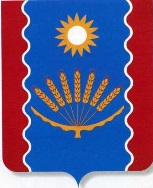 АДМИНИСТРАЦИЯ СЕЛЬСКОГО  ПОСЕЛЕНИЯСЕЙТЯКОВСКИЙ  СЕЛЬСОВЕТМУНИЦИПАЛЬНОГО   РАЙОНАБАЛТАЧЕВСКИЙ  РАЙОНРЕСПУБЛИКИ БАШКОРТОСТАНул. Центральная, д.27, с.Сейтяково, Балтачевский район, Республика Башкортостан, 452984БАШКОРТОСТАН  РЕСПУБЛИКАҺЫБАЛТАС  РАЙОНЫМУНИЦИПАЛЬ  РАЙОНЫНЫҢ ҺӘЙТӘК  АУЫЛ СОВЕТЫАУЫЛ  БИЛӘМӘҺЕ  ХАКИМИӘТЕҮҙәк урамы, 27 й., Һәйтәк ауылы, Балтас районы, Башкортостан Республикаһы, 452984АДМИНИСТРАЦИЯ СЕЛЬСКОГО  ПОСЕЛЕНИЯСЕЙТЯКОВСКИЙ  СЕЛЬСОВЕТМУНИЦИПАЛЬНОГО   РАЙОНАБАЛТАЧЕВСКИЙ  РАЙОНРЕСПУБЛИКИ БАШКОРТОСТАНул. Центральная, д.27, с.Сейтяково, Балтачевский район, Республика Башкортостан, 452984О проведении в сельском поселенииСейтяковский сельсоветмуниципального  района Балтачевский район Республики Башкортостан субботников на территории сельского поселения Сейтяковский сельсоветПредседатель комиссии:                 Члены оргкомиссии: Фаюршина Э.С., глава сельского поселенияСахипов Фанавий СадриевичПредседатель Совета ветерановИбрагимова Руфина ВадимовнаДиректор школы МОБУ СОШ с.СейтяковоГаянов Ильдар Иксанович Имам-хатыб мечети с.СейтяковоТимиргалиев Рифкат РавиловичИсполняющий обязанности директора ООО «Мичуринский»Фаритов Фидат НурихановичДиректор ООО «Правда»Хамитов Наиль ГалиевичВрач- стоматолог Сейтяковской СВАМуллахметов Галтаф МаликовичДепутат Совета сельского поселения Сейтяковский сельсоветМуллахметова Лилия ФидаевнаИП Муллахметова Л.Ф.Хусаинова Лилия ФаритовнаИП Хусаинова Л.Ф.Ахметшин Олег ГильмановичОнаеҥ, карт кугыза — жрец традиционной религии марийцевВалиев Магдан Касимович-активист деревни ЧурапановоДавлетов Михаил Закиевич-староста д. СтародюртюкеевоИзибаеров Самиулла Кутлиевич- активист д. НоводюртюкеевоСафина Рузиля ГафифовнаКульторганизатор  СДК с. СейтяковоГабдулхакова Разиля ГабдулкадимовнаЗаведующий библиотекой №16 с. Сейтяково№ п/пЧто запланированоАдресСроки реализации(месяц)Ответственный за реализацию данного мероприятия1Проведение заседания Оркомитета сельского поселения« О благоустройстве и санитарной очистке населенных пунктов, производственных объектов на территории сельского поселения»с.Сейтяково, ул.Центральная,2702Глава сельского поселения Фаюршина Э.С.2Проведение собраний жителей по вопросам уборки территорийВсе населенные пункты04-09Глава сельского поселения Фаюршина Э.С.3Субботники по благоустройству и уборке закрепленных территорий около организаций, учреждений, частных домовладенийВсе населенные пункты04-09Глава сельского поселения Фаюршина Э.С.4Уборка территорий предприятий и организаций, так же прилегающих к жилым домамВсе населенные пункты04-10Администрация с/п, руководители предприятий, частные домовладельцы5Косметический ремонт памятников, обелисков погибшим в годы ВОВ, уборка прилегающих к ним территорийс.Сейтяково, д.Новодюртюкеево, д.Стародюртюкеево, д.Староямурзинод.Чурапаново04Глава сельского поселения Фаюршина Э.С.6Проведение рейдов по улицам сел с целью выявление частных домов, требующих ремонта заборов, покраски строенийВсе населенные пункты04-05Глава сельского поселения Фаюршина Э.С.7 Озеленение населенных пунктов сельского поселения территорий около частных домовладений, административных зданий, организацийВсе населенные пунктыМай - июньАдминистрация с/п, руководители предприятий, частные домовладельцы8Посадка зеленых насажденийВсе населенные пункты04-10Администрация с/п, руководители предприятий, частные домовладельцы9Уход за зелеными насаждениями: обрезка деревьев, кустарников, санитарная вырубка,              уход за клумбами)Все населенные пункты04-10Администрация с/п, руководители предприятий, частные домовладельцы10Благоустройство дворовых территорий, создание газонов, клумб, палисадников с.Сейтяково, д.Новодюртюкеево, д.Стародюртюкеево, д.Староямурзинод.Чурапаново04-05Администрация с/п, руководители предприятий, частные домовладельцы11Санитарная прочистка лесополосы от древесно- кустарниковой растительности с.Сейтяково, д.Новодюртюкеево, д.Стародюртюкеево, д.Староямурзинод.Чурапаново09-10Глава сельского поселения Фаюршина Э.С.12Ремонт и покраска заборов, ворот, ограждений, фасадов зданий, сооружение новыхВсе населенные пункты05-10Администрация с/п, руководители предприятий, частные домовладельцы13Обкос травы придомовых и иных территорий,Все населенные пункты07-10Администрация с/п, руководители предприятий, частные домовладельцы14Скашивание обочин дорог и заброшенных территорий от сорной растительностиВсе населенные пункты07-10Глава сельского поселения Фаюршина Э.С.15Работы по освещению территорий населенных пунктов   ( замена старых светильников на светодиодные, проверка и ремонт электропроводов)Все населенные пункты04-10Глава сельского поселения Фаюршина Э.С.16Благоустройство территории  родниковых источников, колодцев                            на территории поселенияВсе населенные пункты04-10Глава сельского поселения Фаюршина Э.С.ФИОДолжностьПодписьСахипов Фанавий СадриевичПредседатель Совета ветерановИбрагимова Руфина ВадимовнаДиректор школы МОБУ СОШ с.СейтяковоГаянов Ильдар ИксановичИмам-хатыб мечети с.СейтяковоТимиргалиев Рифкат РавиловичИсполняющий обязанности директора ООО «Мичуринский»Фаритов Фидат НурихановичДиректор ООО «Правда»Хамитов Наиль ГалиевичВрач- стоматолог Сейтяковской СВАМуллахметов Галтаф МаликовичДепутат Совета сельского поселения Сейтяковский сельсоветМуллахметова Лилия ФидаевнаИП Муллахметова Л.Ф.Хусаинова Лилия ФаритовнаИП Хусаинова Л.Ф.Ахметшин Олег ГильмановичОнаеҥ, карт кугыза — жрец традиционной религии марийцевВалиев Магдан Касимович-активист деревни ЧурапановоДавлетов Михаил Закиевич-староста д.СтародюртюкеевоИзибаеров Самиулла Кутлиевич- староста д.НоводюртюкеевоСафина Рузиля ГафифовнаКульторганизатор СДК с. СейтяковоГабдулхакова Разиля ГабдулкадимовнаЗаведующий библиотекой №16 с.Сейтяково